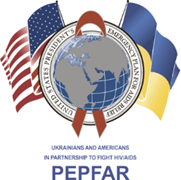 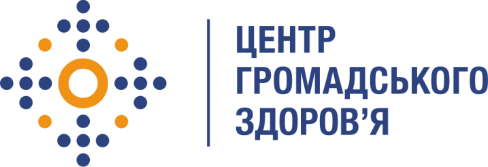 Державна установа «Центр громадського здоров’яМіністерства охорони здоров’я України» оголошує конкурс на відбір консультанта з оцінки спроможності країни до впровадження молекулярного нагляду за ВІЛ (консультант з розробки протоколу пілотних досліджень) в рамках проекту «Посилення лікування ВІЛ-інфекції, спроможності лабораторної мережі, замісної підтримуючої терапії та програмного моніторингу в Україні в рамках Надзвичайної ініціативи Президента США з надання допомоги у боротьбі з ВІЛ/СНІД (PEPFAR)»Назва позиції: консультант з оцінки спроможності країни до впровадження молекулярного нагляду за ВІЛ (консультант з розробки протоколу пілотних досліджень). Період надання послуг: липень – вересень 2022 рокуЗагальна інформація: Конкурс проводиться в рамках проекту «Посилення лікування ВІЛ-інфекції, спроможності лабораторної мережі, замісної підтримуючої терапії та програмного моніторингу в Україні в рамках Надзвичайної ініціативи Президента США з надання допомоги у боротьбі з ВІЛ/СНІД (PEPFAR)», що впроваджується Державною установою «Центр громадського здоров'я Міністерства охорони здоров’я України» (далі – ДУ «Центр громадського здоров'я МОЗ України», ЦГЗ) за підтримки Федерального агентства «Центри контролю та профілактики захворювань США» (CDC) в рамках Надзвичайної ініціативи Президента США з надання допомоги у боротьбі з ВІЛ/СНІД (PEPFAR). Завдання:Здійснює розробку моделі молекулярного нагляду за ВІЛ в Україні на підставі результатів досліджень на недавню ВІЛ-інфекцію в Україні серед осіб, яким нещодавно було встановлено наявність ВІЛ-інфекції та біоповедінкових досліджень (IBBS) серед груп ризику в Україні.Здійснює розробку протоколу пілотних досліджень (завдання дослідження, цільова група, розмір вибірки, дизайн вибірки) зі збору зразків сухої краплини крові (СКК) у осіб з груп ризику, яким нещодавно було встановлено наявність ВІЛ-інфекції в рамках IBBS, для подальшого генотипування ВІЛ з метою впровадження молекулярного нагляду за ВІЛ в Україні. Здійснює молекулярно-генетичний аналіз даних генотипування ВІЛ (в тому числі здійснення філогенетичного аналізу генетичних послідовностей). Надає послуги з розробки матеріалів, презентацій, аналітичних матеріалів для тренінгів, семінарів-нарад, конференцій, круглих столів тощо.Вимоги до кандидатів: Повна вища біологічна або медична освіта (спеціаліст, магістр). Знання основ молекулярних методів дослідження.Володіння основними методами молекулярних досліджень (полімеразної ланцюгової реакції, секвенування геному). Здатність до командної роботи та роботи на результат, акуратність та відповідальність.Вміння працювати з великим об’ємом інформації.Здатність до аналітичного мислення та навчання.Відмінний рівень роботи з комп’ютером, знання MS Word, MS Excel, MS PowerPoint.Бажання працювати у команді, комунікаційні навички.Володіння українською та англійською мовами.Буде перевагою:досвід роботи у сфері ВІЛ/СНІД, зокрема, з даними МІС-ВІЛволодіння декількома інструментами для аналізу та візуалізації данихРезюме українською та англійською мовами мають бути надіслані електронною поштою на електронну адресу: vacancies@phc.org.ua з копією на o.nesterova@phc.org.ua. В темі листа, будь ласка, зазначте: «152-2022 консультант з оцінки спроможності країни до впровадження молекулярного нагляду за ВІЛ (консультант з розробки протоколу пілотних досліджень). Термін подання документів – до 22 червня 2022 року, реєстрація документів 
завершується о 18:00.За результатами відбору резюме успішні кандидати будуть запрошені до участі у співбесіді. У зв’язку з великою кількістю заявок, ми будемо контактувати лише з кандидатами, запрошеними на співбесіду. Умови завдання та контракту можуть бути докладніше обговорені під час співбесіди.Державна установа «Центр громадського здоров’я Міністерства охорони здоров’я України» залишає за собою право повторно розмістити оголошення про конкурс, скасувати конкурс, запропонувати позицію зі зміненими завданнями чи з іншою тривалістю контракту.